Proposal for a partnership with a contributing partner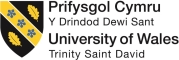 This proposal is for a partnership with a contributing partner (the University defines contributing partners as an arrangement where an external organisation contributes to a University programme with specific resources and/or delivery input, typically providing industry expertise).This form should be submitted for initial consideration by the Programme and Client Approval Group (via quality@uwtsd.ac.uk) before consideration by the Academic Planning Team (APT)An initial risk assessment and costing is attached.Confirmation that the Institute supports this proposal and seeks approval from APT for the formal development of the above proposalFOR ACADEMIC OFFICE USE ONLY:PROPOSAL FOR THE APPROVAL OF A CONTRIBUTING PARTNERSHIP: INITIAL RISK ASSESSMENTTOTAL SCORE......................................OVERALL LEVEL OF RISK: Low risk: 5-10; Medium risk: 10-16; High risk: 17-23PROPOSAL FOR THE APPROVAL OF A CONTRIBUTING PARTNERSHIP: Outline Business Case (please consult finance department for initial estimates)Proposed contributing partnerType of contribution (tick any that apply)Provision of resources  Delivery input Provision of industry expertise Programme(s) titleDetails of any PSRB recognition for the courseRationale for working with this contributing partnerDetails of any support to be provided in terms ofa) student support c) staff developmentd) marketing of the programme(s)Relevance of the proposal to the University’s Strategic Plan and associated strategiesAny special conditions or features of the proposalPotential benefitsDeclaration of any conflict, or potential conflict, of interest held by a member of staff at the University, or a wider stakeholder, in relation to the proposed contributing partnershipName of Proposer:Role within Institute:  Signature:Date:Dean of Institute:Signature:Date:Date of PCAG:PCAG recommendation to APT:Date of APT:APT outcomePartnerRating 1TickRating 2TickRating 3TickLocationUKEuropeRest of worldPartner statusEducational establishmentSector bodyCommercial (large)CharitySMEStudent languageEnglish/Welsh first languageUK based English 2nd languageOS English 2nd languageKnowledge of partnerPrevious relationship with the UniversityExisting relationship with another Welsh HEINo previous knowledgeInitial view of partner resourcesLarge and well resourcedSmall but well resourcedUnknown, or potentially more serious issuesSubtotalsx1=x2=x3=1.Market AnalysisEvidence of business potentialBenefit for University (Provide an account of the overall business benefits to the University and the Institute)2. Estimated Costs Any initial visit costings (estimated)Staff time (estimated)Initial additional resources3.Estimated Income and ExpenditureFee Income Estimate Staffing cost Estimate Any additional Resources Estimate(Provide estimated student numbers and an assessment of like costs as an initial estimate)